Jennifer Brandt is an attorney and mediator and founder of Brandt Law & Mediation, LLC.  For more than twenty years she has specialized in alternate dispute resolution, primarily mediation in a wide range of cases including commercial, civil, family and family business matter. Jennifer serves on the court roster of approved mediators in civil and family law matters.  She is CEDR accredited and a member of their Global Mediation Panel, IMI certified, and a member of the National Academy of Distinguished Neutrals. Jennifer holds a Master of Arts degree in international relations, with a concentration in conflict resolution. She trains and coaches judges and attorneys worldwide as a mediation ambassador and Member of the Board of Directors of the Foundation for the Sustainable Rule of Law Initiatives (FSRI) which promotes court annexed and private mediation throughout the world. Jennifer has worked in Brazil, Bulgaria, Croatia, Hungary, India, and the Republic of Georgia. As an invited speaker, she frequently presents on the topic of international and family business mediation in the U.S. and globally.  She is a founding member of the Global Mediation Exchange Center in Jersey City, New Jersey which provides international commercial mediation services.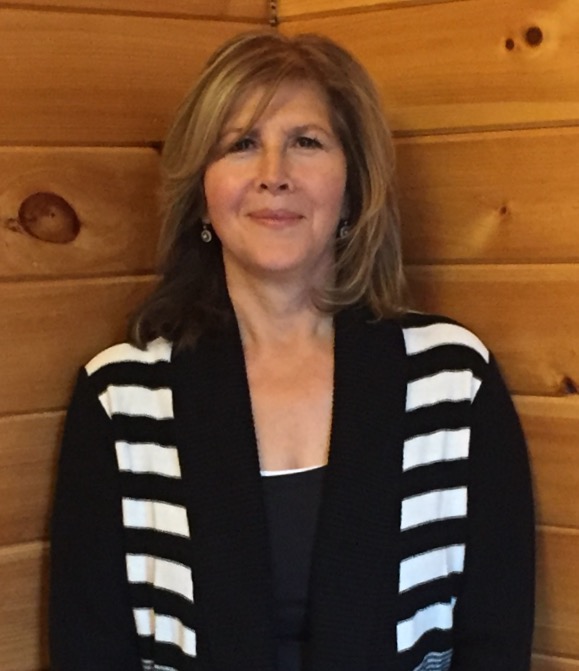 